Publicado en Madrid el 15/07/2019 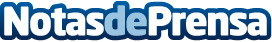 La Innovation School de Talent Garden llega a Madrid para revolucionar la formación en nuevas tecnologíasLos perfiles TIC son uno de los puestos que más cuesta cubrir en España. A pesar de ser uno de los que más ofertas de empleo genera en Madrid, el 38,3% del total del sector, existe una importante falta de competencias en los candidatosDatos de contacto:Redacción608171536Nota de prensa publicada en: https://www.notasdeprensa.es/la-innovation-school-de-talent-garden-llega-a Categorias: Madrid Emprendedores Innovación Tecnológica http://www.notasdeprensa.es